Natera TestingNatera offers both Cell Free DNA (ccDNA) testing (Panorama) as well as carrier screening (Horizon) for our patients.  Both tests involve collecting blood samples from the patient.  Our Quest laboratory will draw the requisite sample which will be FedEx’d to Natera.  Quest will provide us with a copy of the Natera order form which will be kept in a binder in the MA’s room.  Results of the test will be faxed to our office.  MaryLou should be given the results for Dr. Sivkin, Amanda should be given the results for Dr. Murray.  In addition, MaryLou, Amanda, Yoram, Dr. Murray and Dr. Sivkin will have access to an online database of results.  Any employee, with the patient present can call to get an estimate for the cost of the test.  Staff Responsibility:In the DAR document in Notes that the patient had their blood drawn for Natera evaluation.Make sure a copy of the requisition form is put in the Natera binder.Make sure results are scanned into the patient’s Epic account prior to their next visit.Provide a copy of the results to either Amanda or MaryLou so they can provide a hard-copy for the patient’s appointment.Panorama:Panorama is done on all pregnant patients (this is a voluntary procedure but highly recommended by Drs. Murray and Sivkin) when they are between 9 and 13 weeks gestation.  Our staff is responsible for filling out the Natera form and then handing the form and a Panorama kit to the phlebotomist.  The phlebotomist will draw the necessary blood and package the form and blood kit to be sent out via FedEx.Staff can call Natera to see what the patient may be charged.  The phone number is 844-522-4093.  Inside reps name is Presley.  She is available 9:30AM-5:30PM EST.Horizon:Horizon is the genetic carrier screening test from Natera.  This can be done pre-pregnancy or during early pregnancy.  Our staff is responsible for filling out the Natera form and then handing the form and a Panorama kit to the phlebotomist.  The phlebotomist will draw the necessary blood and package the form and blood kit to be sent out via FedEx.Staff can call Natera to see what the patient may be charged.  The phone number is 844-522-4093.  Inside reps name is Presley.  She is available 9:30AM-5:30PM EST.Combination Panorama & Horizon:Natera allows a willing patient to have both tests performed at the same time, potentially reducing out-of-pocket expense for the patient.  Our staff is responsible for filling out the Natera form and then handing the form and a Panorama kit to the phlebotomist.  The phlebotomist will draw the necessary blood and package the form and blood kit to be sent out via FedEx.Staff can call Natera to see what the patient may be charged.  The phone number is 844-522-4093.  Inside reps name is Presley.  She is available 9:30AM-5:30PM EST.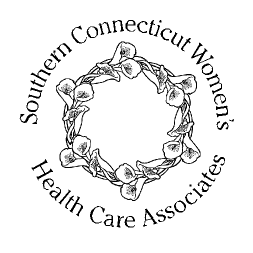 Southern Connecticut Women’s Health Care Associates247 Broad Street, Milford CT 06460P. (203) 783-0543 – F. (203) 874-5728Miriam Sivkin, M.D. FACOGMary Murray, M.D. FACOG